Пояснительная записка Общие положенияОбразовательная программа является нормативно-управленческим документом муниципального бюджетного общеобразовательного учреждения средней общеобразовательной школы №10 ст. Павловской Краснодарского края, характеризует специфику содержания образования и особенности организации учебно-воспитательного процесса. Основная образовательная программа школы создана для реализации образовательного заказа государства, содержащегося в соответствующих документах, социального заказа родителей учащихся и самих учащихся, с учетом реальной социальной ситуации станицы, материальных и кадровых возможностей школы .  Школа осуществляет свою образовательную деятельность в соответствии с законодательством об образовании , в том числе:1) обеспечивает реализацию в полном объеме образовательных программ, соответствие качества подготовки обучающихся установленным требованиям, соответствие применяемых форм, средств, методов обучения и воспитания возрастным, психофизическим особенностям, склонностям, способностям, интересам и потребностям обучающихся;2) создает безопасные условия обучения, воспитания обучающихся, присмотра и ухода за обучающимися, их содержания в соответствии с установленными нормами, обеспечивающими жизнь и здоровьеобучающихся, работников образовательного учреждения;3) соблюдает права и свободы обучающихся, родителей (законных представителей) несовершеннолетних обучающихся, работников образовательной организации. Образовательная программа основного общего образования Муниципального бюджетного общеобразовательного учреждения средней общеобразовательной школы №10 ст. Павловской разработана в соответствии с:  Федеральным законом от 29 декабря 2012 года  № 273-ФЗ «Об образовании в Российской Федерации»;приказом Министерства образования и науки Российской Федерации от  30 августа 2013 года № 1015 «Об утверждении Порядка организации и осуществления образовательной деятельности по основным образовательным программам- образовательным программам начального общего, основного общего и среднего общего образования»;Базисным учебным планом (утвержденым приказом Минобразования РФ № 1312 от 09.03.2004); Федеральным компонентом государственного образовательного стандарта (утверждённым  приказом Минобразования РФ от 05.03.2004 года № 1089); письмом департамента образования и науки Краснодарского края от 06.04.2010 № 47-3315/10-14 «О рекомендациях по формированию образовательной программы общеобразовательного учреждения»;СанПин 2.4.2821-10. «Санитарно-эпидемиологические требования к условиям и организации обучения в общеобразовательных учреждениях»;Уставом МОУ СОШ № 10 ст. Павловской.Структура образовательной программы школы :Пояснительная записка;Документы, регламентирующие организацию образовательного процесса:учебный план ;годовой календарный учебный график ;расписания учебных занятий и внеурочной деятельности обучающихся ;перечень используемых учебников ;перечень рабочих программ ;рабочие программы по учебным предметам федерального компонента учебного плана и компонента образовательного учреждения, элективным курсам, курсам по выбору в рамках предпрофильной подготовки ;Положение «О рабочих программах»Положение «Формы, периодичность, порядок текущего контроля успеваемости и промежуточной аттестации обучающихся»инструкции по обеспечению комплексной безопасности образовательного процессаНазначение образовательной программыпланирование образовательной деятельности в учреждении на учебный год.создание психологически комфортную образовательную среду, где качество образования сочетается с учётом возможностей каждого школьника, где обеспечиваются условия  для раскрытия способностей каждого обучающегося.Планируемые результаты освоения образовательной программы:Программа обеспечивает полное выполнение федерального компонента базисного учебного планаРеализация программы запланирована на 2015-2016 учебный год.Цель образовательной программы школы:Образовательная программа муниципального бюджетного общеобразовательного учреждения средней общеобразовательной школы №10 ст. Павловской направлена:1. На реализацию государственной и региональной политики в сфере образования.2. На обеспечение оптимального уровня образованности, который характеризуется способностью решать задачи в различных сферах жизнедеятельности, опираясь на освоенный социальный опыт.3.  На создание комплекса условий, обеспечивающих гарантии граждан на доступность качественного образования с учетом образовательных потребностей и факторов его социально-экономического развития.4.     На формирование личности учащихся:- способной понимать и принимать  ценность образования, быть мотивированными к его продолжению в тех или иных формах, независимо от конкретных особенностей выбираемого подростком дальнейшего жизненного пути;-  умеющей учиться -  не только определять границы и дефициты своего знания, но и находить способы и  пути преодоления своих трудностей, проблем и дефицитов; уметь переносить способы действия из одной предметной области в другую, в социальную жизнь;- обладающей развитыми формами мышления, способствующими решению большого круга предметных, социально-ориентированных и личностных задач;-  обладающей социальным опытом, позволяющим ориентироваться в быстро меняющемся мире и взаимодействовать с людьми, имеющими разные ценностные и культурные установки;- готовой осуществить индивидуальный  ответственный выбор собственной образовательной траектории,  что необходимо для реализации целей последующих образовательных ступеней;-  способной продолжать учиться в течение жизни.Названные ориентиры в условиях следования базовой образовательной программе1. Обеспечивают обязательный минимум усвоения содержания образования и максимальный для каждого обучающегося уровень успешности.2.   Способствуют развитию у обучающихся таких умений, как общение, включая умение говорить и слушать, невербальное, письменное, электронное и артистическое общение; творческое мышление, включая готовность к риску и совершению ошибок в процессе обучения; способность находить, критически оценивать и использовать информацию; решение проблем разными путями; умение работать независимо от других; умение работать в группе, признавая ценность индивидуальных различий.3. Нацеливают на воспитание выпускника – человека и гражданина, уважающего права и свободы личности, ответственно относящегося к своей жизни и здоровью, обладающего      культурными потребностями, самосознанием, коммуникативной культурой. 7. Задачи  программы:- обеспечение образовательного процесса, предусмотренного школьным учебным планом и позволяющего достигать высоких образовательных результатов обучающихся;-  создание оптимальных условий для развития способностей, интеллектуального, творческого и нравственного потенциала каждого учащегося;- создание условий для формирования у педагогов и учащихся школы мотивации к непрерывному образованию;- обеспечение условий для формирования опыта учащихся в решении социально значимых проблем, для создания ситуации успеха;- создание условий для повышения ответственности за свою деятельность у каждой группы участников образовательного процесса.При разработке образовательной программы педагогический коллектив школы  основывался на принципах:-          целостности;-          природо- и культуросообразности;-          социосообразности;-          системности;-          соответствия и взаимообусловленности ресурсного обеспечения образовательной программы.В       МБОУ СОШ № 10 особое внимание уделяется формированию личности учащихся, а именно:- повышению уровня культуры личности школьников;- обеспечению возможности накопления школьниками опыта выбора;- воспитанию уважения к закону, правопорядку;- развитию способности к творческому самовыражению в образовательной, трудовой и досуговой деятельности;- развитию культуры умственного труда учащихся, навыков самообразования;- сохранению и укреплению здоровья школьников, формированию понимания важности здорового образа жизни;- широкому внедрению инноваций в систему работы педколлектива, в основу которой заложены приоритеты всестороннего развития личности учащегося и роста профессионального мастерства учителя.Названные ориентиры в условиях следования базовой образовательной программе:- обеспечивают обязательный минимум усвоения содержания образования и максимальный для каждого обучающегося уровень успешности,нацеливают на воспитание выпускника – человека и гражданина, уважающего права и свободы личности, ответственно относящегося к своей жизни и здоровью, обладающего культурными потребностями, самосознанием, коммуникативной культурой.Образовательная программа МБОУ СОШ №10 предназначена удовлетворить потребности:- учащихся - в расширении возможностей для удовлетворения проявившегося интереса к тому или иному учебному предмету и программах обучения, обеспечивающих личностное становление и профессиональное самоопределение на основе усвоения традиций и ценностей культуры;- общества  и  государства  -   в  реализации  образовательных программ, обеспечивающих гуманистическую ориентацию личности на сохранение и воспроизводство достижений культуры и воспитание молодого поколенияспециалистов, способных решать новые прикладные задачи;- вузов, техникумов, колледжей  - в притоке молодежи, ориентированной на комплексное освоение программ профессионального обучения и общекультурного развития;- предпринимателей  и рынка труда – в притоке новых ресурсов;- выпускника  образовательного  учреждения  –  в  социальной адаптации.Прогнозируемый результат:Доля школьников, обучающихся в общеобразовательном учреждении, отвечающим современным требованиям к условиям осуществления образовательного процесса – 100%. Соотношение среднемесячной номинальной начисленной заработной платы учителей  и среднемесячной номинальной начисленной заработной платы в экономике (в % отношении не ниже краевого). Доля учителей, использующих современные ИКТ в профессиональной деятельности, от общей численности – 100%.  Доля школьников, охваченных полноценным горячим питанием  - 100%Характеристика педагогического коллектива.8.1. Педагогический коллектив школы состоит из творчески работающих, педагогически грамотных и высококвалифицированных учителей. Коллектив школы работает над проблемой: «Воспитание и развитие нравственной, гармонически развитой личности, способной к творчеству» В школе работают   44    педагога.  8.2. Школа сегодня  - это: 25 классов –в которых обучаются 576ученика.  I уровень образования (1- 4кл.) –243  уч-ся II уровень образования (5 - 9кл.) -294 уч-ся III  уровень образования (10 -11кл.) – 39 уч-ся8.3. Педагогический коллектив школы осуществляет учебно-воспитательный процесс  с учётом   календарного годового графика, согласованного с учредителем (приложение )8.4.Инновационная деятельность школы:- работа педагогического коллектива по реализации Программы развития «МИР: мыслим, исследуем, развиваемся!» на 2011-2016 годы.- работы инновационной площадки по теме:«Создание информационно-образовательной среды школы с помощью Google Apps для образовательных учреждений + LearningApps.org + Scribblar.com»- переход обучения в 6 классах по ФГОС ООО;     9. Приоритетные направления1.Переход на новые образовательные стандарты2. Развитие системы поддержки талантливых детей3. Совершенствование учительского корпуса4. Изменение школьной инфраструктуры5. Сохранение и укрепление здоровья школьников6. Расширение самостоятельности школы.10.  Главный принцип школыНаша школа стремится  дать каждому ребенку прочные и качественные знания. Педагогический коллектив старается создать по-настоящему семейную атмосферу доброжелательности и тепла, сделать школу не только высококлассным учебным заведением, но и любимым домом, где каждому из учеников будет весело и интересно. 11.  Наш идеал школы - это школа гуманистически ориентированная, развивающая и развивающаяся. Педагогический коллектив стремится реализовать современные гуманистические подходы к образованию - выдвижение на первый план общечеловеческих ценностей, и, в первую очередь личность ребенка как высшую, уникальную человеческую ценность.Мы являемся сторонниками того, что из всех показателей оценки школы главным следует считать самочувствие в ней человека. Школа хороша, если в ней комфортно каждому ребенку и взрослому. В этом, прежде всего, мы видим миссию своей школы. Школа должна стать местом радости для ребенка и учителя, миром спокойствия, терпимости, сотрудничества.12.   Цель  образования сегодня  - развитие школьника.    Главное условие для достижения этого -  включение каждого ребенка в активную деятельность на каждом учебном занятии с учетом его возможностей и способностей, уровня подготовки, зоны ближайшего развития.   Педагогический коллектив целенаправленно стремится перевести педагогические процессы и школу в целом в новое, более качественное состояние, стимулирующее ученика и учителя. • Формируется единое развивающее методическое поле; • Вся деятельность школы сфокусирована на развитие личности школьников, качество знаний и умений, воспитанность учащихся; • Главным элементом воспитания является коллектив школы, действующий на демократических и гуманистических принципах, представляющий союз взрослых и детей, объединенных общими целями, общей деятельностью, высоконравственными отношениями и общей ответственностью; 
• Создано и активно функционирует вневозрастное, внеурочное воспитательное пространство, связанное едиными целями, тесно взаимодействующее с учебно-воспитательным процессом; 
• Организовано педагогически целесообразное, истинно демократическое ученическое самоуправление. 
       Основное противоречие в современной общеобразовательной школе - несоответствие форм и методов организации учебно-воспитательного процесса учебным возможностям и потребностям школьников. Преодолеть это можно, если за основу деятельности принять развивающую среду, перевести обучение с преподавания на управление учебно-познавательной деятельностью учащихся. Поэтому педагогический коллектив школы ведет поиск, направленный на апробацию на практике эффективных образовательных технологий, помогающих школьникам овладевать широким спектром способов полноценного усвоения знаний; на формирование устойчивых навыков умственного труда, осознанное владение учащимися интеллектуальными умениями.      Наша цель - формирование педагогического коллектива - единомышленников ясное осознание каждым учителем педагогических идей, ценностных ориентаций. 
   Наш идеал современного учителя - “педагог-профессионал, широко образованный и культурный человек, гуманист и интеллигент, реализующий инновационные подходы к обучению, воспитанию и развитию подрастающего поколения”; “педагог, осознающий свою недостаточность, который отошел от сознания собственной «правомерности». Важнейший признак педагогической культуры – творчество учителя. Дальнейшая работа по формированию творческой атмосферы в педагогическом коллективе, проблемно-поискового сознания каждого учителя позволит более успешно решать проблемы совершенствования учебно-воспитательного процесса. Создания условий для самовыражения личности, творчества, инициативы, познавательной и мыслительной активности школьников.    Учителя и ученики, их родители — патриоты своей школы, любят ее и гордятся ею. В этом залог дальнейшего развития школы.    Таким образом, школа находится в неустанном поиске, в непрерывном движении вперед.Муниципальное бюджетное общеобразовательное учреждениесредняя общеобразовательная школа № 10 станицы Павловской(МБОУ СОШ № 10 ст. Павловской)Основная образовательная программана 2015-2016 учебный год.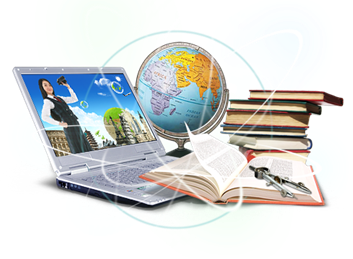 Содержательный раздел.Организационный раздел.ОбразованиеОбразованиеОбразованиеКвалификацияКвалификацияКвалификацияКвалификациянаградынаградыВысшее педагогическое Среднее педагогическое Непедагогическое   высшаяперваясоответствиеНе подтвердили квалификациюОтличники просвещенияПочетный работник общего образования373471520516Рассмотрена на заседаниипедагогического совета МБОУ СОШ №10 Протокол № 1  от 31.08.2015г.Утверждаюдиректор МБОУ СОШ №10____________Т.Н. Есипенковведено в действие приказом по школе от 31.08.2015г. года № 897